ПРОЄКТ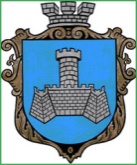 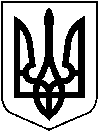 УКРАЇНАХМІЛЬНИЦЬКА МІСЬКА РАДАВІННИЦЬКОЇ ОБЛАСТІВиконавчий комітетР І Ш Е Н Н ЯВід   «     »        2020 р.                                                                     №Про організацію  харчування та затвердження вартості обідів для учнів закладів загальної середньої освіти Хмільницької міської  територіальної громади       Відповідно  до ст. ст. 5,19 Закону України «Про охорону дитинства»,               ст. 56 Закону України «Про освіту», рішення Хмільницької міської ради 59 сесії 7 скликання №1885 від 14 січня 2019 року «Про затвердження Порядку організації харчування в закладах освіти Хмільницької міської  територіальної громади у новій редакції»(зі змінами), враховуючи лист Управління освіти Хмільницької міської  ради  від   24.12.2020р.  №01-15/1250,  керуючись                  ст. ст. 28, 32, 59  Закону України "Про місцеве самоврядування в Україні", виконком міської радиВИРІШИВ:1. Затвердити вартість обідів для учнів закладів загальної середньої освіти Хмільницької міської  територіальної громади в сумі 14,00 грн., передбачивши, що при зростанні цін їх вартість може переглядатись.2. Доручити управлінню освіти, молоді та спорту Хмільницької міської ради забезпечити організацію одноразового гарячого  харчування:2.1. учнів 1-4-х класів закладів загальної середньої освіти;2.2. учнів 5-11-х класів із числа дітей-сиріт, дітей позбавлених батьківського піклування, дітей з особливими  освітніми потребами, які навчаються в інклюзивних класах, дітей із числа внутрішньо переміщених осіб чи дітей, які мають статус дитини, яка постраждала внаслідок воєнних дій і збройних конфліктів, дітей із числа осіб, визначених у статті 10 Закону України «Про статус ветеранів війни, гарантії їх соціального захисту;2.3. учнів 5-11-х класів за рахунок коштів батьків.  3. Витрати на харчування учнів проводити за КПКВКМБ 0611021 «Надання загальної середньої освіти закладами загальної середньої освіти» КЕКВ 2230 «Продукти харчування», а саме: зазначених у п. 2.1. та 2.2. цього рішення, за рахунок коштів, передбачених загальним фондом бюджету Хмільницької міської територіальної громади, а учнів, зазначених у  п. 2.3., передбачених по спеціальному фонду (за рахунок коштів батьків).4. Контроль за виконанням цього рішення  покласти на заступника  міського голови  з питань діяльності виконавчих органів міської ради  Сташка А.В., супровід виконання доручити начальнику управління освіти, молоді та спорту Хмільницької міської ради  Коведі Г.І. Міський голова                                                                           М.В.Юрчишин